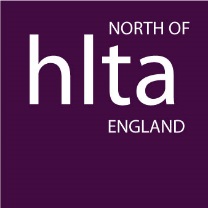 The Jenny Ellis Award for the Outstanding HLTA of the Year March 2020-July 2021Proposal Form (Form A)Please complete the form by:adding the information requested below about the proposed candidate, and providing examples of their practice (see criteria) This document together with the Endorsement form should be sent to  r.kaye@leedsbeckett.ac.uk no later than 1st October 2021* Please provide the nominee’s URN if known. It is important to ensure you only propose colleagues who have been awarded HLTA status through a partner member of HNAP (HLTA National Assessment Partnership) as colleagues without evidence of achieving this cannot be considered.Signature: ______________________________Date: ____________________Please pass the Endorsement Form (Form B) to a senior colleague who will endorse this nomination. This colleague must have qualified teacher status.Name of HLTA being nominatedHLTA Unique Reference Number*HLTA preferred contact details Name of SchoolAddress of schoolYour nameCapacity in which you know the nomineeCriteriaPrompt questionsEvidence of the nominee meeting the criteria. Please include specific examples, particularly those that reflect the candidate’s work during the pandemic, March 20-July 21(maximum of 150 words in each section please)For office use only1Demonstrates high aspirations for each pupil, a firm belief in pupils’ abilities and a strong commitment to pupils’ progress
How has he/she shown that they have aspirations for pupils’ learning throughout lockdown and while they have been unable to access the usual learning environment?2Advances the learning of pupils when working with individuals, small groups and whole classes with a clear impact on learningWhat evidence is there that learning has taken place as a result of the work this person has carried out in different contexts?3Collaborates with others to support pupils and contribute to the whole school communityHow has this person overcome the logistical difficulties encountered when collaborating with colleagues, families and the wider school community when face to face meetings have not been possible?4Shows a continuing commitment to his/her own professional learning and developmentIn what ways has this person been proactive in developing his/her own practice whilst managing the constraints of the pandemic? How have they responded to the demands of remote and online learning?5Has expertise which has a positive impact on the learning of pupilsHow has this person’s expertise been developed while working situations have been difficult; how has this impacted on pupil learning?Many thanks for your supportMany thanks for your support